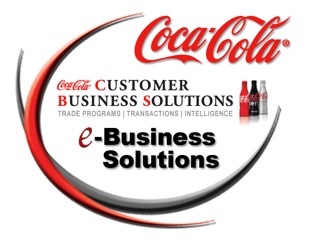 894 Delivery/Return Base RecordVersion 4010UCS (additional versions also available)Coca-Cola Refreshments – Customer Business Solutions 894 Delivery/Return Base RecordFunctional Group ID=DXIntroduction:This Draft Standard for Trial Use contains the format and establishes the data contents of the Delivery/Return Base Record Transaction Set (894) for use within the context of an Electronic Data Interchange (EDI) environment. The transaction set can be used to enable a Direct Store Delivery (DSD) vendor to communicate the details of a DSD delivery and is to be used during the check-in procedure.Notes:Heading:	Pos.	Seg.		Req.		Loop	Notes and	No.	ID	Name	Des.	Max.Use	Repeat	Comments	Detail:	Pos.	Seg.		Req.		Loop	Notes and	No.	ID	Name	Des.	Max.Use	Repeat	Comments	Summary:	Pos.	Seg.		Req.		Loop	Notes and	No.	ID	Name	Des.	Max.Use	Repeat	Comments		Segment:	ST Transaction Set Header	Position:	010	Loop:	Level:	Heading	Usage:	Mandatory	Max Use:	1	Purpose:	To indicate the start of a transaction set and to assign a control number	Syntax Notes:	Semantic Notes:	1	The transaction set identifier (ST01) is used by the translation routines of the interchange partners to select the appropriate transaction set definition (e.g., 810 selects the Invoice Transaction Set).	Comments:Data Element Summary	Ref.	Data		Des.	Element	Name	Attributes	Segment:	G82 Delivery/Return Base Record Identifier	Position:	020	Loop:	Level:	Heading	Usage:	Mandatory	Max Use:	1	Purpose:	To transmit identifying numbers, dates, and other basic data relating to the transaction set	Syntax Notes:	Semantic Notes:	Comments:	1	When G8201 equals "D" (debit), information in this segment is for a delivery. When G8201 equals "C" (credit), information in this segment is for a return.		2	G8203 is the receiver's DUNS number.		3	G8205 is the supplier's DUNS number.Data Element Summary	Ref.	Data		Des.	Element	Name	AttributesSegment:	N9 Reference Identification	Position:	025	Loop:	Level:	Heading	Usage:	Optional	Max Use:	>1	Purpose:	To transmit identifying information as specified by the Reference Identification Qualifier	Syntax Notes:	1	At least one of N902 or N903 is required.		2	If N906 is present, then N905 is required.	Semantic Notes:	1	N906 reflects the time zone which the time reflects.	Comments:Data Element Summary	Ref.	Data		Des.	Element	Name	Attributes	Segment:	LS Loop Header	Position:	010	Loop:	Level:	Detail	Usage:	Optional	Max Use:	1	Purpose:	To indicate that the next segment begins a loop	Syntax Notes:	Semantic Notes:	1	One loop may be nested contained within another loop, provided the inner nested loop terminates before the outer loop. When specified by the standard setting body as mandatory, this segment in combination with "LE", must be used. It is not to be used if not specifically set forth for use. The loop identifier in the loop header and trailer must be identical. The value for the identifier is the loop ID of the required loop segment. The loop ID number is given on the transaction set diagram in the appropriate ASC X12 version/release.	Comments:	1	See Figures Appendix for an explanation of the use of the LS and LE segments.Data Element Summary	Ref.	Data		Des.	Element	Name	Attributes	Segment:	G83 Line Item Detail/Direct Store Delivery	Position:	020	Loop:	0100        Optional	Level:	Detail	Usage:	Optional	Max Use:	1	Purpose:	To specify the basic, and most frequently used line item data for the delivery record transaction	Syntax Notes:	1	At least one of G8304 or G8305 is required.		2	If either G8305 or G8306 is present, then the other is required.		3	If G8307 is present, then G8309 is required.		4	If either G8311 or G8312 is present, then the other is required.	Semantic Notes:	Comments:	1	G8303 qualifies G8302.Data Element Summary	Ref.	Data		Des.	Element	Name	Attributes	Segment:	G72 Allowance or Charge	Position:	040	Loop:	0100        Optional	Level:	Detail	Usage:	Optional	Max Use:	10	Purpose:	To specify allowances, charges, or services	Syntax Notes:	1	At least one of G7203 G7205 G7208 or G7209 is required.		2	Only one of G7205 G7208 or G7209 may be present.		3	If either G7206 or G7207 is present, then the other is required.		4	If either G7209 or G7210 is present, then the other is required.		5	If G7211 is present, then G7203 is required.	Semantic Notes:	1	G7209 is the allowance or charge percent.	Comments:	1	The G73 segment is required when G7201 contains code "499" or "999"; however, the use of these codes is discouraged.Data Element Summary	Ref.	Data		Des.	Element	Name	Attributes	Segment:	LE Loop Trailer	Position:	060	Loop:	Level:	Detail	Usage:	Optional	Max Use:	1	Purpose:	To indicate that the loop immediately preceding this segment is complete	Syntax Notes:	Semantic Notes:	1	One loop may be nested contained within another loop, provided the inner nested loop terminates before the other loop. When specified by the standards setting body as mandatory, this segment in combination with "LS", must be used. It is not to be used if not specifically set forth for use. The loop identifier in the loop header and trailer must be identical. The value for the identifier is the loop ID of the required loop beginning segment. The loop ID number is given on the transaction set diagram in the appropriate ASC X12 version/release.	Comments:	1	See Figures Appendix for an explanation of the use of the LE and LS segments.Data Element Summary	Ref.	Data		Des.	Element	Name	Attributes	Segment:	G84 Delivery/Return Record of Totals	Position:	030	Loop:	Level:	Summary	Usage:	Mandatory	Max Use:	1	Purpose:	To specify summary details of total items in terms of quantity or amount	Syntax Notes:	1	At least one of G8401 or G8402 is required.	Semantic Notes:	Comments:Data Element Summary	Ref.	Data		Des.	Element	Name	Attributes	Segment:	G86 Signature	Position:	040	Loop:	Level:	Summary	Usage:	Mandatory	Max Use:	1	Purpose:	To transmit an electronic identity	Syntax Notes:	Semantic Notes:	1	G8602 is a keyed representation of a signature.	Comments:Data Element Summary	Ref.	Data		Des.	Element	Name	Attributes	Segment:	G85 Record Integrity Check	Position:	050	Loop:	Level:	Summary	Usage:	Mandatory	Max Use:	1	Purpose:	To provide a secure method of identifying authenticity of record content	Syntax Notes:	Semantic Notes:	Comments:Data Element Summary	Ref.	Data		Des.	Element	Name	Attributes	Segment:	SE Transaction Set Trailer	Position:	060	Loop:	Level:	Summary	Usage:	Mandatory	Max Use:	1	Purpose:	To indicate the end of the transaction set and provide the count of the transmitted segments (including the beginning (ST) and ending (SE) segments)	Syntax Notes:	Semantic Notes:	Comments:	1	SE is the last segment of each transaction set.Data Element Summary	Ref.	Data		Des.	Element	Name	AttributesRefer to the UCS for Direct Store Delivery Implementation and User Guide for specific implementation guidelines for this transaction set.M010STTransaction Set HeaderM1M020G82Delivery/Return Base Record IdentifierM1025N9Reference IdentificationO>1010LSLoop HeaderO1LOOP ID - 01009999020G83Line Item Detail/Direct Store DeliveryO1Not Used030G22Pricing InformationO1040G72Allowance or ChargeO10Not Used050G23Terms of SaleO20060LELoop TrailerO1Not Used010G72Allowance or ChargeO20Not Used020G23Terms of SaleO20M030G84Delivery/Return Record of TotalsM1M040G86SignatureM1M050G85Record Integrity CheckM1M060SETransaction Set TrailerM1MST01143Transaction Set Identifier CodeTransaction Set Identifier CodeTransaction Set Identifier CodeTransaction Set Identifier CodeMID 3/3ID 3/3Code uniquely identifying a Transaction SetCode uniquely identifying a Transaction SetCode uniquely identifying a Transaction SetCode uniquely identifying a Transaction SetCode uniquely identifying a Transaction SetCode uniquely identifying a Transaction SetCode uniquely identifying a Transaction Set894Delivery/Return Base RecordDelivery/Return Base RecordDelivery/Return Base RecordDelivery/Return Base RecordMST02329Transaction Set Control NumberTransaction Set Control NumberTransaction Set Control NumberTransaction Set Control NumberMAN 4/9AN 4/9Identifying control number that must be unique within the transaction set functional group assigned by the originator for a transaction setIdentifying control number that must be unique within the transaction set functional group assigned by the originator for a transaction setIdentifying control number that must be unique within the transaction set functional group assigned by the originator for a transaction setIdentifying control number that must be unique within the transaction set functional group assigned by the originator for a transaction setIdentifying control number that must be unique within the transaction set functional group assigned by the originator for a transaction setIdentifying control number that must be unique within the transaction set functional group assigned by the originator for a transaction setIdentifying control number that must be unique within the transaction set functional group assigned by the originator for a transaction setThe control number is comprised of the functional group control number (Data Element 28 in the GS segment) followed by a four-digit sequence number. The sequence number is sequentially assigned by the sender, starting with one within each functional group. For each functional group, the first sequence number will be 0001 and will incremented by one for each additional transaction set within the group.The control number is comprised of the functional group control number (Data Element 28 in the GS segment) followed by a four-digit sequence number. The sequence number is sequentially assigned by the sender, starting with one within each functional group. For each functional group, the first sequence number will be 0001 and will incremented by one for each additional transaction set within the group.The control number is comprised of the functional group control number (Data Element 28 in the GS segment) followed by a four-digit sequence number. The sequence number is sequentially assigned by the sender, starting with one within each functional group. For each functional group, the first sequence number will be 0001 and will incremented by one for each additional transaction set within the group.The control number is comprised of the functional group control number (Data Element 28 in the GS segment) followed by a four-digit sequence number. The sequence number is sequentially assigned by the sender, starting with one within each functional group. For each functional group, the first sequence number will be 0001 and will incremented by one for each additional transaction set within the group.The control number is comprised of the functional group control number (Data Element 28 in the GS segment) followed by a four-digit sequence number. The sequence number is sequentially assigned by the sender, starting with one within each functional group. For each functional group, the first sequence number will be 0001 and will incremented by one for each additional transaction set within the group.The control number is comprised of the functional group control number (Data Element 28 in the GS segment) followed by a four-digit sequence number. The sequence number is sequentially assigned by the sender, starting with one within each functional group. For each functional group, the first sequence number will be 0001 and will incremented by one for each additional transaction set within the group.The control number is comprised of the functional group control number (Data Element 28 in the GS segment) followed by a four-digit sequence number. The sequence number is sequentially assigned by the sender, starting with one within each functional group. For each functional group, the first sequence number will be 0001 and will incremented by one for each additional transaction set within the group.MG8201478Credit/Debit Flag CodeCredit/Debit Flag CodeCredit/Debit Flag CodeCredit/Debit Flag CodeMID 1/1ID 1/1Code indicating whether amount is a credit or debitCode indicating whether amount is a credit or debitCode indicating whether amount is a credit or debitCode indicating whether amount is a credit or debitCode indicating whether amount is a credit or debitCode indicating whether amount is a credit or debitCode indicating whether amount is a credit or debitDDebitDebitDebitDebitMG8202861Supplier's Delivery/Return NumberSupplier's Delivery/Return NumberSupplier's Delivery/Return NumberSupplier's Delivery/Return NumberMAN 1/22AN 1/22Identifying number assigned by the supplier to the transactionIdentifying number assigned by the supplier to the transactionIdentifying number assigned by the supplier to the transactionIdentifying number assigned by the supplier to the transactionIdentifying number assigned by the supplier to the transactionIdentifying number assigned by the supplier to the transactionIdentifying number assigned by the supplier to the transactionMG8203860D-U-N-S NumberD-U-N-S NumberD-U-N-S NumberD-U-N-S NumberMID 9/9ID 9/9Identifying number assigned by Dun & Bradstreet (Data Universal Numbering System)Identifying number assigned by Dun & Bradstreet (Data Universal Numbering System)Identifying number assigned by Dun & Bradstreet (Data Universal Numbering System)Identifying number assigned by Dun & Bradstreet (Data Universal Numbering System)Identifying number assigned by Dun & Bradstreet (Data Universal Numbering System)Identifying number assigned by Dun & Bradstreet (Data Universal Numbering System)Identifying number assigned by Dun & Bradstreet (Data Universal Numbering System)MG8204862Receiver's Location NumberReceiver's Location NumberReceiver's Location NumberReceiver's Location NumberMAN 1/6AN 1/6Number assigned by the customer that when combined with receiver Duns number uniquely identifies the receiving locationNumber assigned by the customer that when combined with receiver Duns number uniquely identifies the receiving locationNumber assigned by the customer that when combined with receiver Duns number uniquely identifies the receiving locationNumber assigned by the customer that when combined with receiver Duns number uniquely identifies the receiving locationNumber assigned by the customer that when combined with receiver Duns number uniquely identifies the receiving locationNumber assigned by the customer that when combined with receiver Duns number uniquely identifies the receiving locationNumber assigned by the customer that when combined with receiver Duns number uniquely identifies the receiving locationMG8205860D-U-N-S NumberD-U-N-S NumberD-U-N-S NumberD-U-N-S NumberMID 9/9ID 9/9Identifying number assigned by Dun & Bradstreet (Data Universal Numbering System)Identifying number assigned by Dun & Bradstreet (Data Universal Numbering System)Identifying number assigned by Dun & Bradstreet (Data Universal Numbering System)Identifying number assigned by Dun & Bradstreet (Data Universal Numbering System)Identifying number assigned by Dun & Bradstreet (Data Universal Numbering System)Identifying number assigned by Dun & Bradstreet (Data Universal Numbering System)Identifying number assigned by Dun & Bradstreet (Data Universal Numbering System)MG8206871Supplier's Location NumberSupplier's Location NumberSupplier's Location NumberSupplier's Location NumberMAN 1/6AN 1/6Number assigned by supplier that provides uniqueness when combined with sender Duns numberNumber assigned by supplier that provides uniqueness when combined with sender Duns numberNumber assigned by supplier that provides uniqueness when combined with sender Duns numberNumber assigned by supplier that provides uniqueness when combined with sender Duns numberNumber assigned by supplier that provides uniqueness when combined with sender Duns numberNumber assigned by supplier that provides uniqueness when combined with sender Duns numberNumber assigned by supplier that provides uniqueness when combined with sender Duns numberMG8207872Physical Delivery or Return DatePhysical Delivery or Return DatePhysical Delivery or Return DatePhysical Delivery or Return DateMDT 8/8DT 8/8Actual or intended date of physical delivery or return expressed in format CCYYMMDDActual or intended date of physical delivery or return expressed in format CCYYMMDDActual or intended date of physical delivery or return expressed in format CCYYMMDDActual or intended date of physical delivery or return expressed in format CCYYMMDDActual or intended date of physical delivery or return expressed in format CCYYMMDDActual or intended date of physical delivery or return expressed in format CCYYMMDDActual or intended date of physical delivery or return expressed in format CCYYMMDDXG8208873Product Ownership Transfer DateProduct Ownership Transfer DateProduct Ownership Transfer DateProduct Ownership Transfer DateODT 8/8DT 8/8XG8209324Purchase Order NumberPurchase Order NumberPurchase Order NumberPurchase Order NumberOAN 1/22AN 1/22XG8210323Purchase Order DatePurchase Order DatePurchase Order DatePurchase Order DateODT 8/8DT 8/8XG8211146Shipment Method of PaymentShipment Method of PaymentShipment Method of PaymentShipment Method of PaymentOID 2/2ID 2/2Refer to 004010UCS Data Element Dictionary for acceptable code values.Refer to 004010UCS Data Element Dictionary for acceptable code values.Refer to 004010UCS Data Element Dictionary for acceptable code values.Refer to 004010UCS Data Element Dictionary for acceptable code values.Refer to 004010UCS Data Element Dictionary for acceptable code values.Refer to 004010UCS Data Element Dictionary for acceptable code values.Refer to 004010UCS Data Element Dictionary for acceptable code values.XG8212625COD Method of Payment CodeCOD Method of Payment CodeCOD Method of Payment CodeCOD Method of Payment CodeOID 1/1ID 1/1Refer to 004010UCS Data Element Dictionary for acceptable code values.Refer to 004010UCS Data Element Dictionary for acceptable code values.Refer to 004010UCS Data Element Dictionary for acceptable code values.Refer to 004010UCS Data Element Dictionary for acceptable code values.Refer to 004010UCS Data Element Dictionary for acceptable code values.Refer to 004010UCS Data Element Dictionary for acceptable code values.Refer to 004010UCS Data Element Dictionary for acceptable code values.MN901128Reference Identification QualifierReference Identification QualifierReference Identification QualifierReference Identification QualifierMID 2/3ID 2/3Code qualifying the Reference IdentificationCode qualifying the Reference IdentificationCode qualifying the Reference IdentificationCode qualifying the Reference IdentificationCode qualifying the Reference IdentificationCode qualifying the Reference IdentificationCode qualifying the Reference IdentificationFor WINS, Data Elements 145 (Shipment Identification Number), 285 (Depositor Order Number), 324 (Purchase Order Number), and 531 (Agent Shipment ID Number) are specific data elements and should be sent in the appropriate segments where they appear and not in the Reference Number Segment (N9).Used for cross reference to other invoices to be associated with the invoice defined in G0102Used for cross reference to other purchase orders to be associated with the purchase order defined in G5003Used to identify a manufacturing batch (includes lot and/or production code)Used to list the purchase orders (other than the purchase order in G0104) to be considered with the invoice being transmittedA number assigned by the receiving company to uniquely identify a particular invoice, typically for direct store deliveryUsed to provide a means for brokers to transmit a vendor assigned terms code on a purchase order using the N9 segmentA number assigned by the receiving company to uniquely identify a vendor, typically for direct store deliveryFor Warehouse Transaction Set usage onlyFor WINS, Data Elements 145 (Shipment Identification Number), 285 (Depositor Order Number), 324 (Purchase Order Number), and 531 (Agent Shipment ID Number) are specific data elements and should be sent in the appropriate segments where they appear and not in the Reference Number Segment (N9).Used for cross reference to other invoices to be associated with the invoice defined in G0102Used for cross reference to other purchase orders to be associated with the purchase order defined in G5003Used to identify a manufacturing batch (includes lot and/or production code)Used to list the purchase orders (other than the purchase order in G0104) to be considered with the invoice being transmittedA number assigned by the receiving company to uniquely identify a particular invoice, typically for direct store deliveryUsed to provide a means for brokers to transmit a vendor assigned terms code on a purchase order using the N9 segmentA number assigned by the receiving company to uniquely identify a vendor, typically for direct store deliveryFor Warehouse Transaction Set usage onlyFor WINS, Data Elements 145 (Shipment Identification Number), 285 (Depositor Order Number), 324 (Purchase Order Number), and 531 (Agent Shipment ID Number) are specific data elements and should be sent in the appropriate segments where they appear and not in the Reference Number Segment (N9).Used for cross reference to other invoices to be associated with the invoice defined in G0102Used for cross reference to other purchase orders to be associated with the purchase order defined in G5003Used to identify a manufacturing batch (includes lot and/or production code)Used to list the purchase orders (other than the purchase order in G0104) to be considered with the invoice being transmittedA number assigned by the receiving company to uniquely identify a particular invoice, typically for direct store deliveryUsed to provide a means for brokers to transmit a vendor assigned terms code on a purchase order using the N9 segmentA number assigned by the receiving company to uniquely identify a vendor, typically for direct store deliveryFor Warehouse Transaction Set usage onlyFor WINS, Data Elements 145 (Shipment Identification Number), 285 (Depositor Order Number), 324 (Purchase Order Number), and 531 (Agent Shipment ID Number) are specific data elements and should be sent in the appropriate segments where they appear and not in the Reference Number Segment (N9).Used for cross reference to other invoices to be associated with the invoice defined in G0102Used for cross reference to other purchase orders to be associated with the purchase order defined in G5003Used to identify a manufacturing batch (includes lot and/or production code)Used to list the purchase orders (other than the purchase order in G0104) to be considered with the invoice being transmittedA number assigned by the receiving company to uniquely identify a particular invoice, typically for direct store deliveryUsed to provide a means for brokers to transmit a vendor assigned terms code on a purchase order using the N9 segmentA number assigned by the receiving company to uniquely identify a vendor, typically for direct store deliveryFor Warehouse Transaction Set usage onlyFor WINS, Data Elements 145 (Shipment Identification Number), 285 (Depositor Order Number), 324 (Purchase Order Number), and 531 (Agent Shipment ID Number) are specific data elements and should be sent in the appropriate segments where they appear and not in the Reference Number Segment (N9).Used for cross reference to other invoices to be associated with the invoice defined in G0102Used for cross reference to other purchase orders to be associated with the purchase order defined in G5003Used to identify a manufacturing batch (includes lot and/or production code)Used to list the purchase orders (other than the purchase order in G0104) to be considered with the invoice being transmittedA number assigned by the receiving company to uniquely identify a particular invoice, typically for direct store deliveryUsed to provide a means for brokers to transmit a vendor assigned terms code on a purchase order using the N9 segmentA number assigned by the receiving company to uniquely identify a vendor, typically for direct store deliveryFor Warehouse Transaction Set usage onlyFor WINS, Data Elements 145 (Shipment Identification Number), 285 (Depositor Order Number), 324 (Purchase Order Number), and 531 (Agent Shipment ID Number) are specific data elements and should be sent in the appropriate segments where they appear and not in the Reference Number Segment (N9).Used for cross reference to other invoices to be associated with the invoice defined in G0102Used for cross reference to other purchase orders to be associated with the purchase order defined in G5003Used to identify a manufacturing batch (includes lot and/or production code)Used to list the purchase orders (other than the purchase order in G0104) to be considered with the invoice being transmittedA number assigned by the receiving company to uniquely identify a particular invoice, typically for direct store deliveryUsed to provide a means for brokers to transmit a vendor assigned terms code on a purchase order using the N9 segmentA number assigned by the receiving company to uniquely identify a vendor, typically for direct store deliveryFor Warehouse Transaction Set usage onlyFor WINS, Data Elements 145 (Shipment Identification Number), 285 (Depositor Order Number), 324 (Purchase Order Number), and 531 (Agent Shipment ID Number) are specific data elements and should be sent in the appropriate segments where they appear and not in the Reference Number Segment (N9).Used for cross reference to other invoices to be associated with the invoice defined in G0102Used for cross reference to other purchase orders to be associated with the purchase order defined in G5003Used to identify a manufacturing batch (includes lot and/or production code)Used to list the purchase orders (other than the purchase order in G0104) to be considered with the invoice being transmittedA number assigned by the receiving company to uniquely identify a particular invoice, typically for direct store deliveryUsed to provide a means for brokers to transmit a vendor assigned terms code on a purchase order using the N9 segmentA number assigned by the receiving company to uniquely identify a vendor, typically for direct store deliveryFor Warehouse Transaction Set usage onlyOAOutlet NumberOutlet NumberOutlet NumberOutlet NumberN902127Reference IdentificationReference IdentificationReference IdentificationReference IdentificationXAN 1/30AN 1/30Reference information as defined for a particular Transaction Set or as specified by the Reference Identification QualifierReference information as defined for a particular Transaction Set or as specified by the Reference Identification QualifierReference information as defined for a particular Transaction Set or as specified by the Reference Identification QualifierReference information as defined for a particular Transaction Set or as specified by the Reference Identification QualifierReference information as defined for a particular Transaction Set or as specified by the Reference Identification QualifierReference information as defined for a particular Transaction Set or as specified by the Reference Identification QualifierReference information as defined for a particular Transaction Set or as specified by the Reference Identification QualifierFor WINS, reference numbers pertaining to the entire order as a whole should be put in the header level of the transaction set. Reference numbers pertaining to individual line items should appear in the detail level of the transaction set.For WINS, reference numbers pertaining to the entire order as a whole should be put in the header level of the transaction set. Reference numbers pertaining to individual line items should appear in the detail level of the transaction set.For WINS, reference numbers pertaining to the entire order as a whole should be put in the header level of the transaction set. Reference numbers pertaining to individual line items should appear in the detail level of the transaction set.For WINS, reference numbers pertaining to the entire order as a whole should be put in the header level of the transaction set. Reference numbers pertaining to individual line items should appear in the detail level of the transaction set.For WINS, reference numbers pertaining to the entire order as a whole should be put in the header level of the transaction set. Reference numbers pertaining to individual line items should appear in the detail level of the transaction set.For WINS, reference numbers pertaining to the entire order as a whole should be put in the header level of the transaction set. Reference numbers pertaining to individual line items should appear in the detail level of the transaction set.For WINS, reference numbers pertaining to the entire order as a whole should be put in the header level of the transaction set. Reference numbers pertaining to individual line items should appear in the detail level of the transaction set.XN903369Free-form DescriptionFree-form DescriptionFree-form DescriptionFree-form DescriptionXAN 1/45AN 1/45XN904373DateDateDateDateODT 8/8DT 8/8XN905337TimeTimeTimeTimeXTM 4/8TM 4/8XN906623Time CodeTime CodeTime CodeTime CodeOID 2/2ID 2/2Refer to 004010UCS Data Element Dictionary for acceptable code values.Refer to 004010UCS Data Element Dictionary for acceptable code values.Refer to 004010UCS Data Element Dictionary for acceptable code values.Refer to 004010UCS Data Element Dictionary for acceptable code values.Refer to 004010UCS Data Element Dictionary for acceptable code values.Refer to 004010UCS Data Element Dictionary for acceptable code values.Refer to 004010UCS Data Element Dictionary for acceptable code values.MLS01447Loop Identifier CodeMAN 1/6AN 1/6The loop ID number given on the transaction set diagram is the value for this data element in segments LS and LEThe loop ID number given on the transaction set diagram is the value for this data element in segments LS and LEThe loop ID number given on the transaction set diagram is the value for this data element in segments LS and LEThe loop ID number given on the transaction set diagram is the value for this data element in segments LS and LEMG8301204Direct Store Delivery Sequence NumberDirect Store Delivery Sequence NumberDirect Store Delivery Sequence NumberDirect Store Delivery Sequence NumberMN0 1/4N0 1/4Direct Store Delivery sequential number of the line item detail or a new line item detailDirect Store Delivery sequential number of the line item detail or a new line item detailDirect Store Delivery sequential number of the line item detail or a new line item detailDirect Store Delivery sequential number of the line item detail or a new line item detailDirect Store Delivery sequential number of the line item detail or a new line item detailDirect Store Delivery sequential number of the line item detail or a new line item detailDirect Store Delivery sequential number of the line item detail or a new line item detailThis is the sequential number of the line item detail in the Delivery/Return Base Record Transaction Set (894) or a new line item detail to the Delivery/Return Acknowledgement and/or Adjustment Transaction Set (895).This is the sequential number of the line item detail in the Delivery/Return Base Record Transaction Set (894) or a new line item detail to the Delivery/Return Acknowledgement and/or Adjustment Transaction Set (895).This is the sequential number of the line item detail in the Delivery/Return Base Record Transaction Set (894) or a new line item detail to the Delivery/Return Acknowledgement and/or Adjustment Transaction Set (895).This is the sequential number of the line item detail in the Delivery/Return Base Record Transaction Set (894) or a new line item detail to the Delivery/Return Acknowledgement and/or Adjustment Transaction Set (895).This is the sequential number of the line item detail in the Delivery/Return Base Record Transaction Set (894) or a new line item detail to the Delivery/Return Acknowledgement and/or Adjustment Transaction Set (895).This is the sequential number of the line item detail in the Delivery/Return Base Record Transaction Set (894) or a new line item detail to the Delivery/Return Acknowledgement and/or Adjustment Transaction Set (895).This is the sequential number of the line item detail in the Delivery/Return Base Record Transaction Set (894) or a new line item detail to the Delivery/Return Acknowledgement and/or Adjustment Transaction Set (895).MG8302380QuantityQuantityQuantityQuantityMR3 1/15R3 1/15Numeric value of quantityNumeric value of quantityNumeric value of quantityNumeric value of quantityNumeric value of quantityNumeric value of quantityNumeric value of quantityMG8303355Unit or Basis for Measurement CodeUnit or Basis for Measurement CodeUnit or Basis for Measurement CodeUnit or Basis for Measurement CodeMID 2/2ID 2/2Code specifying the units in which a value is being expressed, or manner in which a measurement has been takenCode specifying the units in which a value is being expressed, or manner in which a measurement has been takenCode specifying the units in which a value is being expressed, or manner in which a measurement has been takenCode specifying the units in which a value is being expressed, or manner in which a measurement has been takenCode specifying the units in which a value is being expressed, or manner in which a measurement has been takenCode specifying the units in which a value is being expressed, or manner in which a measurement has been takenCode specifying the units in which a value is being expressed, or manner in which a measurement has been takenThe unit or basis for measurement code is used to qualify the contents of various data elements. It will vary depending on the data element it qualifies and the convention within industry groups.The unit or basis for measurement code is used to qualify the contents of various data elements. It will vary depending on the data element it qualifies and the convention within industry groups.The unit or basis for measurement code is used to qualify the contents of various data elements. It will vary depending on the data element it qualifies and the convention within industry groups.The unit or basis for measurement code is used to qualify the contents of various data elements. It will vary depending on the data element it qualifies and the convention within industry groups.The unit or basis for measurement code is used to qualify the contents of various data elements. It will vary depending on the data element it qualifies and the convention within industry groups.The unit or basis for measurement code is used to qualify the contents of various data elements. It will vary depending on the data element it qualifies and the convention within industry groups.The unit or basis for measurement code is used to qualify the contents of various data elements. It will vary depending on the data element it qualifies and the convention within industry groups.CACaseCaseCaseCaseG8304766U.P.C./EAN Consumer Package CodeU.P.C./EAN Consumer Package CodeU.P.C./EAN Consumer Package CodeU.P.C./EAN Consumer Package CodeXAN 12/12AN 12/12Code (Universal Product Code - U.P.C.) identifying the retail shelf unit; consists of 2 high order digits identifying the system (U.S. Grocery = 00, 06 or 07, U.S. Drug = 03); the next ten digits are manufacturer ID: 5, Item ID: 5Code (Universal Product Code - U.P.C.) identifying the retail shelf unit; consists of 2 high order digits identifying the system (U.S. Grocery = 00, 06 or 07, U.S. Drug = 03); the next ten digits are manufacturer ID: 5, Item ID: 5Code (Universal Product Code - U.P.C.) identifying the retail shelf unit; consists of 2 high order digits identifying the system (U.S. Grocery = 00, 06 or 07, U.S. Drug = 03); the next ten digits are manufacturer ID: 5, Item ID: 5Code (Universal Product Code - U.P.C.) identifying the retail shelf unit; consists of 2 high order digits identifying the system (U.S. Grocery = 00, 06 or 07, U.S. Drug = 03); the next ten digits are manufacturer ID: 5, Item ID: 5Code (Universal Product Code - U.P.C.) identifying the retail shelf unit; consists of 2 high order digits identifying the system (U.S. Grocery = 00, 06 or 07, U.S. Drug = 03); the next ten digits are manufacturer ID: 5, Item ID: 5Code (Universal Product Code - U.P.C.) identifying the retail shelf unit; consists of 2 high order digits identifying the system (U.S. Grocery = 00, 06 or 07, U.S. Drug = 03); the next ten digits are manufacturer ID: 5, Item ID: 5Code (Universal Product Code - U.P.C.) identifying the retail shelf unit; consists of 2 high order digits identifying the system (U.S. Grocery = 00, 06 or 07, U.S. Drug = 03); the next ten digits are manufacturer ID: 5, Item ID: 5G8305235Product/Service ID QualifierProduct/Service ID QualifierProduct/Service ID QualifierProduct/Service ID QualifierXID 2/2ID 2/2Code identifying the type/source of the descriptive number used in Product/Service ID (234)Code identifying the type/source of the descriptive number used in Product/Service ID (234)Code identifying the type/source of the descriptive number used in Product/Service ID (234)Code identifying the type/source of the descriptive number used in Product/Service ID (234)Code identifying the type/source of the descriptive number used in Product/Service ID (234)Code identifying the type/source of the descriptive number used in Product/Service ID (234)Code identifying the type/source of the descriptive number used in Product/Service ID (234)ACAggregation Code (Used to Consolidate Part Families)Aggregation Code (Used to Consolidate Part Families)Aggregation Code (Used to Consolidate Part Families)Aggregation Code (Used to Consolidate Part Families)G8306234Product/Service IDProduct/Service IDProduct/Service IDProduct/Service IDXAN 1/48AN 1/48Identifying number for a product or serviceIdentifying number for a product or serviceIdentifying number for a product or serviceIdentifying number for a product or serviceIdentifying number for a product or serviceIdentifying number for a product or serviceIdentifying number for a product or serviceXG8307438U.P.C. Case CodeU.P.C. Case CodeU.P.C. Case CodeU.P.C. Case CodeOAN 12/12AN 12/12G8308237Item List CostItem List CostItem List CostItem List CostOR4 1/9R4 1/9Gross unit cost within the appropriate price bracket for a line itemGross unit cost within the appropriate price bracket for a line itemGross unit cost within the appropriate price bracket for a line itemGross unit cost within the appropriate price bracket for a line itemGross unit cost within the appropriate price bracket for a line itemGross unit cost within the appropriate price bracket for a line itemGross unit cost within the appropriate price bracket for a line itemG8309356PackPackPackPackXN0 1/6N0 1/6The number of inner containers, or number of eaches if there are no inner containers, per outer containerThe number of inner containers, or number of eaches if there are no inner containers, per outer containerThe number of inner containers, or number of eaches if there are no inner containers, per outer containerThe number of inner containers, or number of eaches if there are no inner containers, per outer containerThe number of inner containers, or number of eaches if there are no inner containers, per outer containerThe number of inner containers, or number of eaches if there are no inner containers, per outer containerThe number of inner containers, or number of eaches if there are no inner containers, per outer containerG8310878Cash Register Item DescriptionCash Register Item DescriptionCash Register Item DescriptionCash Register Item DescriptionOAN 1/20AN 1/20The cash register description of an itemThe cash register description of an itemThe cash register description of an itemThe cash register description of an itemThe cash register description of an itemThe cash register description of an itemThe cash register description of an itemXG8311235Product/Service ID QualifierProduct/Service ID QualifierProduct/Service ID QualifierProduct/Service ID QualifierXID 2/2ID 2/2Refer to 004010UCS Data Element Dictionary for acceptable code values.Refer to 004010UCS Data Element Dictionary for acceptable code values.Refer to 004010UCS Data Element Dictionary for acceptable code values.Refer to 004010UCS Data Element Dictionary for acceptable code values.Refer to 004010UCS Data Element Dictionary for acceptable code values.Refer to 004010UCS Data Element Dictionary for acceptable code values.Refer to 004010UCS Data Element Dictionary for acceptable code values.XG8312234Product/Service IDProduct/Service IDProduct/Service IDProduct/Service IDXAN 1/48AN 1/48XG8313810Inner PackInner PackInner PackInner PackON0 1/6N0 1/6MG7201340Allowance or Charge CodeAllowance or Charge CodeAllowance or Charge CodeAllowance or Charge CodeMID 1/3ID 1/3ID 1/3Code identifying the type of allowance or chargeCode identifying the type of allowance or chargeCode identifying the type of allowance or chargeCode identifying the type of allowance or chargeCode identifying the type of allowance or chargeCode identifying the type of allowance or chargeCode identifying the type of allowance or chargeCode identifying the type of allowance or charge97Cents OffCents OffCents OffCents OffCents Off526Beverage TaxBeverage TaxBeverage TaxBeverage TaxBeverage TaxMG7202331Allowance or Charge Method of Handling CodeAllowance or Charge Method of Handling CodeAllowance or Charge Method of Handling CodeAllowance or Charge Method of Handling CodeMID 2/2ID 2/2ID 2/2Code indicating method of handling for an allowance or chargeCode indicating method of handling for an allowance or chargeCode indicating method of handling for an allowance or chargeCode indicating method of handling for an allowance or chargeCode indicating method of handling for an allowance or chargeCode indicating method of handling for an allowance or chargeCode indicating method of handling for an allowance or chargeCode indicating method of handling for an allowance or charge02Off InvoiceOff InvoiceOff InvoiceOff InvoiceOff InvoiceAllowance included on invoiceAllowance included on invoiceAllowance included on invoiceAllowance included on invoiceXG7203341Allowance or Charge NumberAllowance or Charge NumberAllowance or Charge NumberAllowance or Charge NumberXAN 1/16AN 1/16AN 1/16XG7204769Exception NumberException NumberException NumberException NumberOAN 1/16AN 1/16AN 1/16G7205359Allowance or Charge RateAllowance or Charge RateAllowance or Charge RateAllowance or Charge RateXR4 1/15R4 1/15R4 1/15Allowance or Charge Rate per UnitAllowance or Charge Rate per UnitAllowance or Charge Rate per UnitAllowance or Charge Rate per UnitAllowance or Charge Rate per UnitAllowance or Charge Rate per UnitAllowance or Charge Rate per UnitAllowance or Charge Rate per UnitG7206339Allowance or Charge QuantityAllowance or Charge QuantityAllowance or Charge QuantityAllowance or Charge QuantityXR3 1/10R3 1/10R3 1/10Quantity basis when allowance or charge quantity is different from the purchase order or invoice quantityQuantity basis when allowance or charge quantity is different from the purchase order or invoice quantityQuantity basis when allowance or charge quantity is different from the purchase order or invoice quantityQuantity basis when allowance or charge quantity is different from the purchase order or invoice quantityQuantity basis when allowance or charge quantity is different from the purchase order or invoice quantityQuantity basis when allowance or charge quantity is different from the purchase order or invoice quantityQuantity basis when allowance or charge quantity is different from the purchase order or invoice quantityQuantity basis when allowance or charge quantity is different from the purchase order or invoice quantityG7207355Unit or Basis for Measurement CodeUnit or Basis for Measurement CodeUnit or Basis for Measurement CodeUnit or Basis for Measurement CodeXID 2/2ID 2/2ID 2/2Code specifying the units in which a value is being expressed, or manner in which a measurement has been takenCode specifying the units in which a value is being expressed, or manner in which a measurement has been takenCode specifying the units in which a value is being expressed, or manner in which a measurement has been takenCode specifying the units in which a value is being expressed, or manner in which a measurement has been takenCode specifying the units in which a value is being expressed, or manner in which a measurement has been takenCode specifying the units in which a value is being expressed, or manner in which a measurement has been takenCode specifying the units in which a value is being expressed, or manner in which a measurement has been takenCode specifying the units in which a value is being expressed, or manner in which a measurement has been takenThe unit or basis for measurement code is used to qualify the contents of various data elements. It will vary depending on the data element it qualifies and the convention within industry groups.The unit or basis for measurement code is used to qualify the contents of various data elements. It will vary depending on the data element it qualifies and the convention within industry groups.The unit or basis for measurement code is used to qualify the contents of various data elements. It will vary depending on the data element it qualifies and the convention within industry groups.The unit or basis for measurement code is used to qualify the contents of various data elements. It will vary depending on the data element it qualifies and the convention within industry groups.The unit or basis for measurement code is used to qualify the contents of various data elements. It will vary depending on the data element it qualifies and the convention within industry groups.The unit or basis for measurement code is used to qualify the contents of various data elements. It will vary depending on the data element it qualifies and the convention within industry groups.The unit or basis for measurement code is used to qualify the contents of various data elements. It will vary depending on the data element it qualifies and the convention within industry groups.The unit or basis for measurement code is used to qualify the contents of various data elements. It will vary depending on the data element it qualifies and the convention within industry groups.CACaseCaseCaseCaseCaseXG7208360Allowance or Charge Total AmountAllowance or Charge Total AmountAllowance or Charge Total AmountAllowance or Charge Total AmountXN2 1/15N2 1/15N2 1/15XG7209332PercentPercentPercentPercentXR3 1/6R3 1/6R3 1/6XG7210828Dollar Basis For PercentDollar Basis For PercentDollar Basis For PercentDollar Basis For PercentXR2 1/9R2 1/9R2 1/9XG7211770Option NumberOption NumberOption NumberOption NumberOAN 1/20AN 1/20AN 1/20MLE01447Loop Identifier CodeMAN 1/6AN 1/6The loop ID number given on the transaction set diagram is the value for this data element in segments LS and LEThe loop ID number given on the transaction set diagram is the value for this data element in segments LS and LEThe loop ID number given on the transaction set diagram is the value for this data element in segments LS and LEThe loop ID number given on the transaction set diagram is the value for this data element in segments LS and LEG8401380QuantityXR3 1/15R3 1/15Numeric value of quantityNumeric value of quantityNumeric value of quantityNumeric value of quantityG8401 is equal to the sum of all line item detail quantities for G8302.G8401 is equal to the sum of all line item detail quantities for G8302.G8401 is equal to the sum of all line item detail quantities for G8302.G8401 is equal to the sum of all line item detail quantities for G8302.G8402361Total Invoice AmountXN2 1/10N2 1/10Amount of invoice (including charges, less allowances) before terms discount (if discount is applicable)Amount of invoice (including charges, less allowances) before terms discount (if discount is applicable)Amount of invoice (including charges, less allowances) before terms discount (if discount is applicable)Amount of invoice (including charges, less allowances) before terms discount (if discount is applicable)XG8403865Total Deposit Dollar AmountON2 1/6N2 1/6G8601867SignatureOAN 1/12AN 1/12Electronic identity. Calculation algorithm obtained from the Uniform Code CouncilElectronic identity. Calculation algorithm obtained from the Uniform Code CouncilElectronic identity. Calculation algorithm obtained from the Uniform Code CouncilElectronic identity. Calculation algorithm obtained from the Uniform Code CouncilWhen used in Direct Store Delivery applications, this is the sender's electronic identity.When used in Direct Store Delivery applications, this is the sender's electronic identity.When used in Direct Store Delivery applications, this is the sender's electronic identity.When used in Direct Store Delivery applications, this is the sender's electronic identity.XG860293NameOAN 1/60AN 1/60MG8501866Integrity Check ValueMAN 1/12AN 1/12Data element providing secure method for identifying authenticity of content. Value calculated by using CRC 16 algorithmData element providing secure method for identifying authenticity of content. Value calculated by using CRC 16 algorithmData element providing secure method for identifying authenticity of content. Value calculated by using CRC 16 algorithmData element providing secure method for identifying authenticity of content. Value calculated by using CRC 16 algorithmMSE0196Number of Included SegmentsMN0 1/10N0 1/10Total number of segments included in a transaction set including ST and SE segmentsTotal number of segments included in a transaction set including ST and SE segmentsTotal number of segments included in a transaction set including ST and SE segmentsTotal number of segments included in a transaction set including ST and SE segmentsWhen used in the SE segment, the count includes the total number of segments in the transaction including the ST and SE segments.When used in the SE segment, the count includes the total number of segments in the transaction including the ST and SE segments.When used in the SE segment, the count includes the total number of segments in the transaction including the ST and SE segments.When used in the SE segment, the count includes the total number of segments in the transaction including the ST and SE segments.MSE02329Transaction Set Control NumberMAN 4/9AN 4/9Identifying control number that must be unique within the transaction set functional group assigned by the originator for a transaction setIdentifying control number that must be unique within the transaction set functional group assigned by the originator for a transaction setIdentifying control number that must be unique within the transaction set functional group assigned by the originator for a transaction setIdentifying control number that must be unique within the transaction set functional group assigned by the originator for a transaction setThe transaction set control number (SE02) is the same as that used in the corresponding header (ST02).The transaction set control number (SE02) is the same as that used in the corresponding header (ST02).The transaction set control number (SE02) is the same as that used in the corresponding header (ST02).The transaction set control number (SE02) is the same as that used in the corresponding header (ST02).